МУНИЦИПАЛЬНОЕ АВТОНОМНОЕ УЧРЕЖДЕНИЕ КУЛЬТУРЫ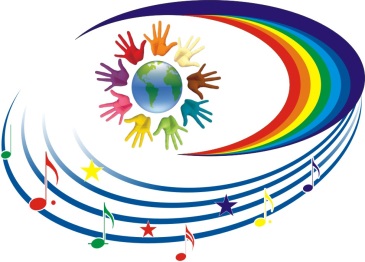 НАТАЛЬИНСКОГО МУНИЦИПАЛЬНОГО ОБРАЗОВАНИЯБАЛАКОВСКОГО МУНИЦИПАЛЬНОГО РАЙОНАСАРАТОВСКОЙ ОБЛАСТИ«НАТАЛЬИНСКИЙ ЦЕНТР КУЛЬТУРЫ»413801 с.Натальино, Балаковского района, Саратовской области, ул. Карла Маркса, д.21Утверждаю:Директор МАУК «Натальинский ЦК»А.В.Долгов Сводный план мероприятий, посвященных празднованию Нового 2023 года и Рождества           Заведующий отделом культуры                                                      Орощук Е.А.№Наименование мероприятияДата, время, место проведенияОтветственныйс.Натальинос.Натальинос.Натальинос.Натальино1Новогодняя  концертно-развлекательная программа«Новый год по-Натальински»31.12.2022г.20.00Натальинский ЦКЗав.отделом культурыОрощук Е.А.2Танцевально-развлекательная программа«Новогодний  караокинг»31.12.2022г.21.00Натальинский ЦКРук.кружка Левин Е.Г.Тураева О.А.3Новогодний  семейный мультсеанс«Малифисента»02.01.2023г.14:00Натальинский ЦКРук.кружка Левин Е.Г.4Рождественская программа«Чудесное Рождество»06.01.2023г.12.00Натальинский ЦКЗав.отделом культурыОрощук Е.А5 Рождественский   семейный мультсеанс«Рыбка Поньо на утёсе»07.01.2023г.14:00Натальинский ЦКРук.кружка Левин Е.Г.6Рождественская дисотека«Рождественский вечерок»07.01.2023г.20:00Натальинский ЦКРук.кружка .Тураева О.А.с.Матвеевкас.Матвеевкас.Матвеевкас.Матвеевка7Новогодняя музыкально – развлекательная программа «Вечер наполненный чудесами»31.12.2022г.20:00 СДКЗав. секторомЕлшина А.А.8«Самый сказочный праздник» - игровая программа для детей.05.01.2023г.15:00 СДКЗав. секторомЕлшина А.А.9Новогодний вечер отдыха.07.01.2023г.21:00 СДКЗав. секторомЕлшина А.А.п.Новониколаевскийп.Новониколаевскийп.Новониколаевскийп.Новониколаевский10Праздничная программа“Волшебство приходит в Новый год!”31.12.2022г.21:00СДКЗав. секторомКосолапкина А. П.11Музыкально-развлекательнаяпрограмма“Рождественская звезда”05.01.2023г.11:00СДКЗав. секторомКосолапкина А. П.п.Головановскийп.Головановскийп.Головановскийп.Головановский12Театрализованное представление для детей «Необыкновенное новогоднее приключение»28.12.2022г17:00СДКЗав. секторомТелекабель У.Н.13Развлекательная программа «Новогодняя ночь»31.12.2022г20:00СДКЗав. секторомТелекабель У.Н.14Познавательно-игровая программа «Рождественская карусель»05.01.2023г17:00СДКЗав. секторомТелекабель У.Н.15Конкурсно - развлекательная программа для молодежи «Как-то раз под Рождество»06.01.2023г20:00СДКЗав. секторомТелекабель У.Н.п.Грачип.Грачип.Грачип.Грачи16Музыкальный час «Зимние мотивы»20.12.2022г17:00СДКЗав.секторомВласенко О.А.17Игровой час «Начинает зима свой разбег»22.12.2022г16:00СДКЗав.секторомВласенко О.А.18 Развлекательная программа «Вечер наполненный чудесами»27.12.2022г18:00СДКЗав.секторомВласенко О.А.19Театрализованное представление «Снежное настроение, с новогодним привкусом»31.12.2022г20:00СДКЗав.секторомВласенко О.А.20Игровой музыкальный час «Вам удача улыбнется»31.12.2022г22:00СДКЗав.секторомВласенко О.А.21Новогодний диско-бал«Новогоднее настроение»01.01.2023г20:00СДКЗав.секторомВласенко О.А.22Детское новогоднее представление«Ёлка пожеланий»04.01.2023г13:00СДКЗав.секторомВласенко О.А.23Рождественский вечер «Снова Рождество - сил небесных торжество!»06.01.2023г20:00СДКЗав.секторомВласенко О.А.24Праздничная дискотека «Дарит искры торжества светлый праздник Рождества»07.01.2023г20:00СДКЗав.секторомВласенко О.А.с.Николевкас.Николевкас.Николевкас.Николевка25Развлекательная программа для жителей села  «Волшебные огни  Нового года»31.12.2022г.20:00СДКЗав. секторомАвдеева М.М.26«Праздник ёлки и зимы» - рождественская развлекательная программа для детей.06.01.2023г.11:00СДКРук. кружкаВолгина А.Ю.п.Николевскийп.Николевскийп.Николевскийп.Николевский27Семейный киносеанс28.12.2022г. 18:00
ДКЗав. секторомЛеончик Н.П.
28Развлекательная программа 
«Друзья, встречаем Новый год»31.12.2022г. 20:00ДКЗав. секторомЛеончик Н.П.
29Праздничная дискотека02.01.2023г. 
20:00ДКЗав. секторомЛеончик Н.П.
30Киносеанс «Путешествие  по новогодним сказкам»03.01.2023г.
13:00ДКЗав. секторомЛеончик Н.П.
31«Рождества волшебные мгновения» детский утренник07.01.2023г.
11:00ДКЗав. секторомЛеончик Н.П.
с.Хлебновкас.Хлебновкас.Хлебновкас.Хлебновка32Театрализованное представление«Елка в гости всех зовет! - 2023» (+18)31.12.2220-00СДКЗав.сектором Сливина И.Н.33Рождественские посиделки «Ночь перед рождеством»07.01.2317-00Зав.сектором Сливина И.Н.с.Подсосенкис.Подсосенкис.Подсосенкис.Подсосенки34Новогодняя танцевально-развлекательная программа «Скоро Новый год!»30.12.2022г.19:00СДКЗав. секторомБурлакова Е.А.35Конкурсно-развлекательная программа «Новогоднее волшебство»31.12.2022г. 20:00СДКРук. кружкаКапустина Е.В.36Спектакль для детей «Новогодний переполох»06.01.2023г. 12:00СДКЗав. секторомБурлакова Е.А.с.Старая Медынкас.Старая Медынкас.Старая Медынкас.Старая Медынка37"Приключение в Новогоднем лесу"Детская елка28.12.2022г.12:00СКЗав. секторомТихомирова В.В.38Праздничная программа"Вместе встретим Новый год"31.12.2022г.20:00СКЗав. секторомТихомирова В.В.39Развлекательна программа"Как у нас на Рождество"07.01.2023г.15:00СКЗав. секторомТихомирова В.В.с.Андреевкас.Андреевкас.Андреевкас.Андреевка40Праздничная программа«Новогодний огонек»31.12.2022г.19:00СКЗав. секторомКороткова Г.К.
41Театрализованное новогоднее представление для детей03.01.2023г.14:00СКЗав. секторомКороткова Г.К.
42Квест-игра «В поисках Деда Мороза»05.01.2023г.
15:00
СКРук. кружкаКороткова М.В.
